Mārauwai College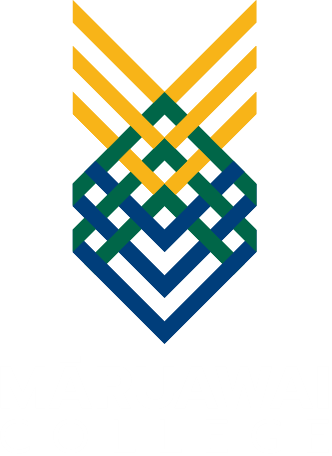 Year 12 Agricultural ScienceAchievement Standard Agricultural and Horticultural Science 91289: Carry out an extended practical agricultural or horticultural investigationWhat makes chickens grow?Credits: 4Version 2Student instructions Introduction This assessment activity requires you to carry out an extended practical agricultural investigation to determine the effect of the different chicken feeds on the growth of young chickens and produce a report on the findings of your investigation.You will be expected to carry out preliminary investigations and research before starting this investigation.You should check your method with your teacher before starting and regularly at each stage of the process.You may work in groups to collect your data, but your investigation will be assessed individually. The assessment task will take place over 8 weeks of in- and out-of-class-time.You will be assessed on how comprehensively you plan and carry out your investigation, process data, and report on your findings.  The report should include a discussion of the biological ideas, linking to growth patterns of chickens, relating to your findings and discussing them with information gained from other sources i.e. other investigations, external resources and your workbook. Care must be taken to list these references at the end of the assessment.You will be required to justify the choices made during the investigation which could include previous investigations into young chicken’s growth patterns, trials, changes made to the plan or information gained from external resources which have all impacted on your final procedure.Task Carry out an extended practical agricultural investigation to determine the effect of the different chicken feeds on the growth of young chickens.Preliminary investigations and research.You will be expected to conduct a series of preliminary investigations into young chicken’s growth and development which will give you skills and information which you can use and refer to in this assessment.You will also be given a series of references which you should read and highlight  before starting this investigation,  to give you essential background and some pointers as to how to plan and design your investigation Develop your plan State the purpose of your investigation. This may be an aim, testable question, prediction or hypothesis based on a scientific idea.Part 1: Develop your method Design a workable method that is a fair test and will give valid results to test the aim, selecting and using a method of measurement which will give valid data.You will need to conduct a trial and/or consider results gained in previous preliminary investigation(s) and information gathered from references that you have read on the topic.Write the steps you will take to carry out your investigation. For each step explain why the procedure will contribute to valid results. Your method should be sufficiently detailed so that someone else could repeat your investigation and gain valid results.In these steps you should:State what factor you will change (independent variable)Explain what you will measure and how you will measure it and what units you will use (dependent variable)Describe the range of factors you will keep the same (controlled variable)Describe how and why you will repeat the experiment to ensure the results are validExplain how you will collect and process your information. i.e. what factors you are measuring and units used for these measurements.Remember! Check your method with your teacher before proceeding.Part 2: Collect, record and process information/resultsConduct the investigation and monitor the chicks weekly, weighing them and recording their weights, and growth.Record and process the data to show any trend or pattern. To do this you will need to:follow the method you have designed, or adapt it if necessaryrecord any changes you needed to make, with reasons for the changes record your results in a table as you collect them process your results to help you reach conclusions which can be linked to your aim. This may be using calculations (e.g. averages) and then using a method (e.g. graphs) to make your results show a trend or pattern.Part 3: Interpret the information and present your reportMake conclusions based on your collected data, linking them to the purpose of the investigation.Identify and include relevant findings from another source(s).Discuss the biological and agricultural ideas relating to the investigation that is based on your findings and those from other source(s). Evaluate the method of the investigation, discussing how successfully it produced valid data to support a conclusion.To do this you will need to:describe the trend or pattern (or absence) shown in the processed data explain how the trend or pattern of your data links to the purpose of your investigationevaluate how successfully your method provided valid data that enabled you to reliably relate the data to the aim. When you evaluate your method, consider:the method you used and how and why it could be improved or how and why it produced valid datawhether the data you gained was useful in answering the purpose of the investigation, what other data would have helped you reach a conclusion and how this data could have been gathered.Suggested Readings:Stafford, K. (2017). Livestock Production in New Zealand. Massey University Press. (Chapter 7: Poultry Production)https://www.backyardchickencoops.com.au/all-the-different-types-of-chicken-feed-explained https://www.tractorsupply.com/know-how_pets-livestock_chicken_how-to-feed-chickenshttps://www.thespruce.com/types-commercial-chicken-or-poultry-feed-3016568Student Checklist. AchievementAchievement with MeritAchievement with ExcellenceCarry out an extended practical agricultural or horticultural investigation.Carry out an in-depth extended practical agricultural or horticultural investigation.Carry out a comprehensive extended practical agricultural or horticultural investigation.Part of the AssessmentCompletedIntroductionoutlines the digestive anatomy of chickens, and feed requirements of young chicksMethodstep by step which could be followed by another personmentions independent and dependent variablesexplains how variables were controlledIncludes any adjustments made during investigationData collected and recordedRaw data submittedData processed into a graph or table and results explainedConclusionUsing data that relates to the aim of your investigation.Link these to findings from another sourceDiscussionLinks findings to key agricultural ideasEvaluationStrengths and weaknesses of your investigationValidity of data you have collected